                                                                                            ВЫПУСК: МАЙ 2023 года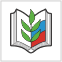 ВЕРХ-ИСЕТСКАЯ РАЙОННАЯ ОРГАНИЗАЦИЯ ПРОФСОЮЗА РАБОТНИКОВ НАРОДНОГО ОБРАЗОВАНИЯ И НАУКИ РФ? Я хочу разбить ежегодный оплачиваемый отпуск на 4 части - по одной неделе. Работодатель говорит, что так нельзя. Правильно ли это?ОТВЕТ: Да, все верно, нельзя. Ежегодный оплачиваемый отпуск может быть разделён на части, но по соглашению между работодателем и работником. Но при этом, согласно статьи 125 ТК РФ, одна из частей отпуска должна быть не менее 14 календарных дней. А другую часть отпуска можно разбить так, как удобно работнику, но опять же по согласованию с работодателем.? Что делать, если работодатель неправомерно произвёл удержания из заработной платы?ОТВЕТ: Направьте работодателю (его представителю) заявление с требованием возвратить удержанные из заработной платы суммы. Рекомендуется подготовить 2 экземпляра заявления: первый экземпляр заявления отдать работодателю (его представителю), на втором экземпляре попросить поставить отметку о принятии (регистрационный номер, дата, должность, Ф.И.О. и подпись принявшего лица заявление) и второй экземпляр заявления оставить у себя. В случае, если работодатель (его представитель) отказывается принять заявление либо ставить отметку о принятии, отправьте заявление заказной корреспонденцией (письмом) с уведомлением о вручении и описью вложения.? Можно ли уведомить работодателя об увольнении через WhatsApp?ОТВЕТ: Нет, нельзя. Работник имеет право расторгнуть трудовой договор с работодателем по собственному желанию, предупредив его об этом за две недели в письменной форме. Заявление должно быть подано работодателю в письменном виде или направлено почтовым отправлением. Течение указанного срока начинается на следующий день после того, как работодатель получил заявление работника об увольнении.      Действующим трудовым законодательством не предусмотрен способ уведомления работодателя об увольнении через мессенджер. ? Работник потратил свои деньги на нужды образовательной организации, а вернуть их не смог.ОТВЕТ: Образовательная организация не обязана возмещать работнику потраченные им личные денежные средства на нужды учреждения, если эти траты были произведены без согласия руководителя организации. 